Нет зрителей – нет истерики Начавшего истерику ребенка, желательно сразу увести в место, где можно изолировать его от взрослых и случайных зрителей. Если истерика в магазине или в другом людном месте, то нужно постараться увести его от игрушек, сладостей, от других детей до полного его успокоения – он быстрее поймет, что такое поведение недопустимо. И главное: взрослый сам должен быть спокоен и не возмутим! Реакция взрослых на истерику должна быть постоянной Взрослым надо сразу выбрать, как они будут вести себя с ребенком в случае истерики и не менять свое поведение. Малыш должен понять, что его поведение бесполезно, а капризы и истерики ни к чему не приведут. Бывает, что ребенок, кроме родителей, устраивает истерики друг им взрослым – няне, бабушке или воспитателям. В этих случаях нужно заранее договориться, как они должны себя вести при истерике, чтобы они не потакали капризам, а помогли вместе исправить поведение ребенка. 6. Научите ребенка выражать свое недовольство. Взрослые должны помочь ребенку научиться выражать свое состояние словами. Маленькие дети еще плохо управляют своими эмоциями и часто бурно проявляют свое недовольство, если их не понимают взрослые или у них что-то не получается. Став союзниками малыша в проявлении своих чувств, взрослые начнут лучше его понимать, а малыш будет больше им доверять. Почти все родители сталкиваются с детскими истериками, но не все знают, как правильно реагировать на них. Постоянство поведения и терпение – главное оружие в борьбе с истериками. Лучше сразу отучить малыша от подобных манипуляций, чем трепать потом нервы себе и ребенку. 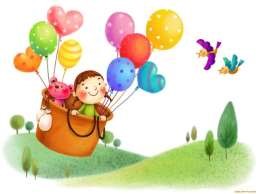 Удачи вам в воспитании ваших малышей и терпения! Муниципальное автономное дошкольное образовательное учреждение Детский сад № 45 комбинированного вида «Карамелька»Детские истерики: как реагировать и как бороться? 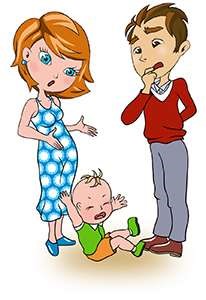 Составила: педагог-психолог Осинцева Н.А. У детей дошкольного возраста истерика обычно возникает из-за запрета взрослого или невозможности получить то, что он хочет. Проявляя истерику, малыш кричит, топает ногами, плачет, может, даже кусаться и кататься по полу размахивая руками и ногами, иногда причиняет вред своему здоровью. Истерика – это очень эффективный способ добиться своего, манипулируя взрослыми. 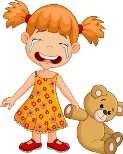 Ребенок довольно быстро понимает, что своим неадекватным поведением он ставит нас в неудобное положение и получает желаемое. Но если взрослые будут достаточно терпеливы, спокойны и последовательны в своих действиях, то могут успешно пресечь или даже предотвратить подобное поведение малыша. Главное не поддаваться и понять, для чего малышу нужна истерика! Почему малыш устраивает истерику? Истерическое состояние для ребенка — это состояние стресса. Такое же, как и у его родителей во время его истерики. И это, не потому что ребенку нравится так себя вести, и уж точно не назло родителям. Своим поведением малыш пытается добиться своего. Но это только сначала! И если взрослые, не выдерживая идут на поводу у ребенка: «На! Только не плачь!» он обязательно начнет этим пользоваться. Вывод: не упустить! Не идти на поводу! НЕТ – значит - НЕТ! Как пресечь истерику ребенка? Если вы, все-таки упустили этот момент, и ваш малыш уже «пользуется» Вами, запаситесь терпением и научитесь правильно себя вести с ребенком во время его истерик. Что же вы должны сделать, чтобы истерика больше не повторялась? помните о причинах первых истерик и постарайтесь предугадать капризы своего малыша. - не пускать развитие истерики на самотек, когда ребенка уже невозможно будет контролировать. следить за состоянием ребенка и постараться отвлечь его уже на стадии беспокойства и раздражения, переключив внимание малыша на что-то другое. Постарайтесь успокоить малыша, взяв его на руки, обнимите, поцелуйте и т. д. говорите с ребенком присев на колени, что бы он чувствовал, что вы с ним на одном уровне. Не ругайте его и, не в коем случае не кричите. Говорите спокойно и тихо. 3. Истерика – недопустимое поведение. Ребенку с самого начала надо дать понять, что вы не будете терпеть подобное поведение. Лучший способ – прекратить общение с малышом до тех пор, пока он не успокоится, демонстративно не реагируя на его поведение, чтобы он не делал. Физическое наказание и крики только усугубят ситуацию. Как только ребенок поймет, что никто не реагирует на него, малыш сам прекратит истерику.  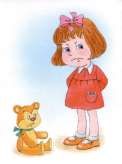 